Об отмене решения Совета сельского поселения Нижнеташлинский сельсовет  муниципального района Шаранский район Республики Башкортостан        В соответствии с Федеральным Законом от 16.12.2019 г № 432-ФЗ   Совет сельского поселения Нижнеташлинский сельсовет муниципального района Шаранский район решил:            Решение Совета сельского поселения «Об утверждении  Положения о порядке получения муниципальными служащими сельского поселения Нижнеташлинский сельсовет муниципального района Шаранский район Республики Башкортостан разрешения представителя нанимателя (работодателя) на участие на безвозмездной основе в управлени некоммерческими  организациями»  от 20.09.2018 года  № 36/270 отменить. Глава сельского поселения:                                                        Г.С.Гарифуллинас.Нижние Ташлы12 февраля 2020 года№ 6/51№ 27 от 12.02.2020 г.На № 7-1-2017 от 03.02.2020 г.Прокурору Шаранского района советнику юстицииА.М.ЮсуповуАдминистрация сельского поселения Нижнеташлинский сельсовет муниципального района Шаранский район Республики Башкортостан сообщает, что Ваш  протест от 03.02.2020 г. № 7-1-2020 на  отдельные положения Решения Совета Нижнеташлинский сельсовет муниципального района Шаранский район Республики Башкортостан  №36/270 от 20.09.2018 года рассмотрено на совещании работников администрации сельского поселения Нижнеташлинский сельсовет муниципального района Шаранский район Республики Башкортостан с участием представителя прокуратуры района Сахибгареева И.Р.В целях устранения выявленных нарушений законодательства было решено отменить Решение Совета Нижнеташлинский сельсовет муниципального района Шаранский район Республики Башкортостан  №36/270 от 20.09.2018 года «Об утверждении Положения о порядке получения муниципальными служащими сельского поселения муниципального района Шаранский район Республики Башкортостан  разрешения представителя нанимателя (работодателя) на участие на безвозмездной основе в управлении некоммерческими организациями».Приложение: Решение об отменеГлава сельского поселения                                       Г.С.ГарифуллинаКАРАР	                                                                 РЕШЕНИЕОб отмене решений Совета сельского поселения Нижнеташлинский сельсовет  муниципального района Шаранский район Республики Башкортостан        В соответствии с пунктом 6 статьи 391 Налогового кодекса Российской Федерации, Федерального закона от 29 декабря 2015 года № 396-ФЗ «О внесении изменений в часть вторую Налогового кодекса Российской Федерации», Уставом сельского поселения Нижнеташлинский сельсовет муниципального района Шаранский район Республики Башкортостан,  Совет сельского поселения Нижнеташлинский сельсовет муниципального района Шаранский район решил: Решение «О порядке и сроках предоставления налогоплательщиками документов, подтверждающих право на уменьшение налоговой базы» от 17.07.2012 года № 150 признать утратившим силу. Решение «О внесении изменений в Решение Совета сельского поселения Нижнеташлинский сельсовет муниципального района Шаранский район Республики Башкортостан №150 от 17.07.2012 года «О порядке и сроках предоставления налогоплательщиками документов, подтверждающих право на уменьшение налоговой базы»» от 11.11.2016 года № 13/107 признать утратившим силу. Обнародовать настоящее решение в здании администрации сельского поселения Нижнеташлинский сельсовет муниципального района Шаранский район Республики Башкортостан и разместить на официальном сайте сельского поселения ntasly.sharan-sovet.ru.Контроль исполнения решения возложить на постоянную комиссию Совета сельского поселения Нижнеташлинский сельсовет муниципального района Шаранский район Республики Башкортостан по вопросам экономики, финансам, бюджету, налоговой политике, по управлению муниципальной собственностью и земельным отношениям.Глава сельского поселения:                                                        Г.С.Гарифуллинас.Нижние Ташлы27 февраля 2017 года№ 144БАШКОРТОСТАН РЕСПУБЛИКАҺЫШАРАН РАЙОНЫМУНИЦИПАЛЬ РАЙОНЫТУБЭНГЕ ТАШЛЫ АУЫЛ СОВЕТЫАУЫЛ БИЛӘМӘҺЕ СОВЕТЫ452645, Шаран районы, Тубэнге Ташлы ауылы, Жину урамы, 20Тел.(34769) 2-51-49, факс (34769) 2-51-49E-mail:ntashss@yandex.ru, http://ntashly.sharan-sovet.ruИНН 0251000863, ОГРН 1020200612805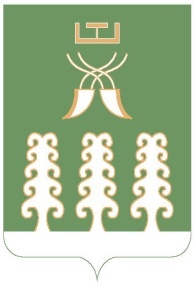 РЕСПУБЛИКА БАШКОРТОСТАНМУНИЦИПАЛЬНЫЙ РАЙОНШАРАНСКИЙ РАЙОНСОВЕТ СЕЛЬСКОГО ПОСЕЛЕНИЯНИЖНЕТАШЛИНСКИЙ СЕЛЬСОВЕТ452645, Шаранский район, с.Нижние Ташлы, ул.Победы, 20Тел.(34769) 2-51-49, факс (34769) 2-51-49E-mail:ntashss@yandex.ru, http://ntashly.sharan-sovet.ruИНН 0251000863, ОГРН 1020200612805БАШКОРТОСТАН РЕСПУБЛИКАҺЫШАРАН РАЙОНЫМУНИЦИПАЛЬ РАЙОНЫТУБЭНГЕ ТАШЛЫ АУЫЛ СОВЕТЫАУЫЛ БИЛӘМӘҺЕ СОВЕТЫ452645, Шаран районы, Тубэнге Ташлы ауылы, Жину урамы, 20Тел.(34769) 2-51-49, факс (34769) 2-51-49E-mail:ntashss@yandex.ru, http://ntashly.sharan-sovet.ruИНН 0251000863, ОГРН 1020200612805РЕСПУБЛИКА БАШКОРТОСТАНМУНИЦИПАЛЬНЫЙ РАЙОНШАРАНСКИЙ РАЙОНСОВЕТ СЕЛЬСКОГО ПОСЕЛЕНИЯНИЖНЕТАШЛИНСКИЙ СЕЛЬСОВЕТ452645, Шаранский район, с.Нижние Ташлы, ул.Победы, 20Тел.(34769) 2-51-49, факс (34769) 2-51-49E-mail:ntashss@yandex.ru, http://ntashly.sharan-sovet.ruИНН 0251000863, ОГРН 1020200612805